Проект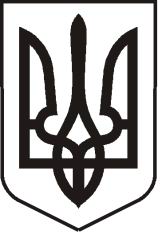  УКРАЇНАЛУГАНСЬКА  ОБЛАСТЬПОПАСНЯНСЬКИЙ  РАЙОН
ПОПАСНЯНСЬКА  МІСЬКА  РАДА ШОСТОГО   СКЛИКАННЯП'ЯТДЕСЯТ ДЕВЯТА СЕСІЯРІШЕННЯ26 листопада 2014 р.                        м. Попасна	                                      №  Про звіт КЗ «Дошкільний навчальний заклад (ясла-сад) №1»  з питань статутної діяльності закладу   Заслухавши звіт в.о. завідувача КЗ «Дошкільний навчальний заклад (ясла-сад) №1» Песцової О.М. з питань статутної діяльності закладу, керуючись п. 3 ст. 26  Закону України “Про місцеве самоврядування в Україні”, Попаснянська  міської рада, ВИРІШИЛА:Звіт в.о. КЗ «Дошкільний навчальний заклад (ясла-сад) №1»              Песцової О.М.  з питань статутної діяльності закладу,  прийняти до відома (додається).З метою виконання норм харчування дітей, при формуванні міського бюджету на 2015 рік,  передбачити підвищення вартості харчування дітей до 12 (дванадцяти) грн.3.  Керівництву КЗ «Дошкільний навчальний заклад (ясла-сад) №1»  при прийомі дітей керуватися Порядком прийому та перебування дітей у дошкільних навчальних закладах міста Попасна, затвердженого   рішенням Попаснянської міської ради від 27.06.2014 року №57/4.     4. Контроль за виконанням даного рішення покласти на  постійну комісію з            питань  науки, освіти, культури і спорту, соціальної політики і охорони                здоров’я та заступника міського голови Гапотченко І.В.Міський голова                                                                            Ю.І.ОнищенкоПідготував: Водолазський , 3 19 19 